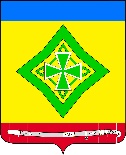 АДМИНИСТРАЦИЯ ЛАДОЖСКОГО СЕЛЬСКОГО ПОСЕЛЕНИЯ УСТЬ-ЛАБИНСКОГО РАЙОНАП О С Т А Н О В Л Е Н И Еот 13.07.2023                                                                                                                                  № 107ст. ЛадожскаяО внесении изменений в постановление администрации Ладожскогосельского поселения Усть-Лабинского района от 11 ноября 2022 года № 276 «Об утверждении муниципальной программы «Повышение безопасности дорожного движения на территории Ладожского сельского поселения Усть-Лабинского района» на 2023 год»          В целях реализации полномочий в сфере обеспечения безопасности дорожного движения на территории Ладожского сельского поселения Усть-Лабинского района, руководствуясь Федеральным законом от 8 ноября 2007 года № 257-ФЗ «Об автомобильных дорогах и о дорожной деятельности в Российской Федерации и о внесении изменений в отдельные законодательные акты Российской Федерации», Федеральным законом от 10 декабря 1995 года № 196-ФЗ «О безопасности дорожного движения», Федеральным законом от 06 октября 2003 года № 131-ФЗ «Об общих принципах организации местного самоуправления в Российской Федерации», Бюджетным кодексом РФ, Уставом Ладожского сельского поселения Усть-Лабинского района и на основании решения Совета Ладожского сельского поселения Усть-Лабинского района от 24 октября 2013 года № 3 протокол № 62 «О создании муниципального дорожного фонда Ладожского сельского поселения Усть-Лабинского района и утверждении порядка формирования и использования бюджетных ассигнований муниципального дорожного фонда Ладожского сельского поселения Усть-Лабинского района»,  постановлением администрации Ладожского сельского поселения Усть-Лабинского района от 01.11.2022 года № 266 «Об утверждении Порядка разработки, реализации и оценки эффективности муниципальных программ Ладожского сельского поселения Усть-Лабинского района»,  постановляю:               Внести в муниципальную программу «Повышение безопасности дорожного движения на территории Ладожского сельского поселения Усть-Лабинского района» на 2023 год, согласно приложению № 1.           2. Постановление администрации Ладожского сельского поселения Усть-Лабинского района от 12.05.2023 года № 58 «О внесении изменений в постановление администрации Ладожского сельского поселения Усть-Лабинского района от 11 ноября 2022 года № 276 «Об утверждении муниципальной программы «Повышение безопасности дорожного движения на территории Ладожского сельского поселения  Усть-Лабинского района» на 2023 год» считать утратившим силу.3. Начальнику финансового отдела администрации Ладожского сельского поселения (Цымбал) обеспечить финансирование мероприятий муниципальной программы «Повышение безопасности дорожного движения на территории Ладожского сельского поселения» в пределах средств, предусмотренных в бюджете Ладожского сельского поселения на указанные цели на 2023 год. 4.   Общему отделу администрации Ладожского сельского поселения Усть-Лабинского района (Гридасова) разместить на официальном сайте администрации Ладожского сельского поселения Усть-Лабинского района в информационно-телекоммуникационной сети «Интернет».                 5.  Контроль за выполнением настоящего постановления возложить на главу Ладожского сельского поселения Усть-Лабинского района Марчук Татьяну Михайловну.          6.  Постановление вступает в силу со дня его подписания.ПРИЛОЖЕНИЕ 1                                                                                                                к постановлению  Ладожского сельского поселенияУсть-Лабинского района от 13.07.2023 № 107                                                                      ПАСПОРТ МУНИЦИПАЛЬНОЙ ПРОГРАММЫ  «Повышение безопасности дорожного движения на территории Ладожского сельского поселения Усть-Лабинского района» на 2023 годРаздел 1. Общая характеристика, основные проблемы и прогноз развития муниципальной программы  Происшествия на дорогах являются одной из серьезных социально-экономических проблем.  Как показывает общая статистика, наибольшее количество ДТП совершается водителями транспортных средств, и потому тяжесть последствий несоизмерима с ДТП по вине других участников дорожного движения.  Основными причинами ДТП, произошедших по вине водителей транспортных, средств являются:  - превышение установленного скоростного режима;  - нарушение правил обгона транспортных средств;      - нарушение правил маневрирования транспортных средств;  - управление транспортным средством в нетрезвом состоянии.  Необходимо отметить, что ДТП по вышеперечисленным причинам имеют наиболее тяжкие последствия. В особенности превышение скоростного режима и управление транспортом в нетрезвом состоянии.    Анализ причин ДТП показывает, что на состояние аварийности в значительной мере влияет поведение участников дорожного движения. Следует отметить:    -пренебрежение требованиями безопасности дорожного движения со стороны участников дорожного движения;  -низкое качество подготовки водителей, приводящее к ошибкам в управлении транспортными средствами и оценке дорожной обстановки, их неудовлетворительная дисциплина, невнимательность и небрежность.          Наряду с другими факторами значительное влияние на состояние аварийности в муниципальном образовании Ладожское сельское поселение оказывает состояние улично-дорожной сети и интенсивность движения.    Протяженность автодорог муниципального образования Ладожское сельское поселение составляет: всего – 117,375 км.    По местным дорогам значительное влияние на состояние аварийности оказывают сопутствующие дорожные условия. По результатам осмотра улично-дорожной сети муниципального образования Ладожское сельское поселение выявлены значительные дефекты дорожного покрытия, отсутствие дорожной разметки. Кроме того, недостаточное наружное освещение вблизи пешеходных переходов и платформ остановочных пунктов общественного транспорта.   Оценивая состояние аварийности, в зависимости от принадлежности дорог, следует отметить необходимость: проведения работ по приведению технического состояния улично-дорожной сети к нормативным показателям.   Изучение причин аварийности на дорогах муниципального образования позволяет определить основные направления деятельности администрации муниципального образования, заинтересованных предприятий и организаций в обеспечении безопасности дорожного движения.  Однако реализация отдельных мероприятий не даст результатов, без формирования эффективной системы управления безопасностью дорожного движения.         Данная Программа позволит сформировать более эффективную систему управления безопасностью дорожного движения на территории муниципального образования, координацию деятельности всех заинтересованных сторон.            Раздел 2. Цели и задачи программы.Целями программы являются:-   сокращение количества дорожно-транспортных происшествий;- сокращение количества лиц, пострадавших в результате дорожно-транспортных происшествий.Задачами Программы являются:- совершенствование организации движения транспорта и пешеходов;           - развитие и совершенствование дорожно-транспортной сети.Раздел 3. Основные меры правового регулированияДля достижения целей муниципальной программы используется комплекс мер правового регулирования, которые определены:          - Федеральным законом от 06 октября 2003 года № 131-ФЗ «Об общих принципах организации местного самоуправления в Российской Федерации»;           - Бюджетным кодексом РФ;          -  Решением Совета Ладожского сельского поселения Усть-Лабинского района от 24 октября 2013 года № 3 протокол № 62 «О создании муниципального дорожного фонда Ладожского сельского поселения Усть-Лабинского района и утверждении порядка формирования и использования бюджетных ассигнований муниципального дорожного фонда Ладожского сельского поселения Усть-Лабинского района»;           - Федеральным законом от 8 ноября 2007 года № 257-ФЗ «Об автомобильных дорогах и о дорожной деятельности в Российской Федерации и о внесении изменений в отдельные законодательные акты Российской Федерации»;          -  Федеральным законом от 10 декабря 1995 года № 196-ФЗ «О безопасности дорожного движения».       Раздел 4. Сведения о показателях (индикаторах) муниципальной программы и их значенияхРаздел 5. Финансовое обеспечение муниципальной программыСведения о финансовом обеспечении муниципальной программы «Повышение безопасности дорожного движения на территории Ладожского сельского поселения Усть-Лабинского района» на 2023 год
Раздел 6. Оценка эффективности реализации Программы       Оценка эффективности реализации муниципальной программы представляет собой механизм контроля за выполнением мероприятий муниципальной программы в зависимости от степени достижения цели и задач, определенных муниципальной программой.      С целью проведения оценки эффективности муниципальной программы ответственный исполнитель на основании информации, представленной соисполнителями и участниками муниципальной программы, разрабатывает годовой отчет о ходе реализации муниципальной программы. Годовой отчет утверждается администрацией Ладожского сельского поселения Усть-Лабинского района и предоставляется в финансовый отдел до 1 марта года, следующего за отчетным.       Оценка эффективности реализации муниципальной программы проводится финансовым отделом по итогам ее исполнения за отчетный финансовый год. Раздел 7. Ожидаемые конечные результаты от реализации Программы	Ожидаемые конечные результаты Программы связаны с повышением безопасности дорожного движения, ликвидацией потенциально опасных для участников дорожного движения участков улично-дорожной сети. 	В результате реализации мероприятий программы повысится качество, обустройство, содержание автомобильных дорог и улично-дорожной сети.Глава Ладожского сельского поселенияУсть-Лабинского района                                                                      Т.М. Марчук                                                                           2                                                                               ЛИСТ СОГЛАСОВАНИЯпроекта постановления администрации Ладожского сельского поселения Усть-Лабинского района от 13.07.2023г. № 107О внесении изменений в постановление администрации Ладожскогосельского поселения Усть-Лабинского района от 11 ноября 2022 года № 276 «Об утверждении муниципальной программы «Повышение безопасности дорожного движения на территории Ладожского сельского поселения Усть-Лабинского района» на 2023 год»Проект внесён и составлен:Начальник отдела ЖКХ администрацииЛадожского сельского поселенияУсть-Лабинского района			                                Д.В. КрымовПроект согласован: Начальник юридического отделаадминистрации Ладожскогосельского поселения                                                                                Усть-Лабинского района                                                           А.В. КиорковаНачальник финансового отделаадминистрации Ладожскогосельского поселения                                                                                Усть-Лабинского района                                                           Ю.М. Цымбал3ЗАЯВКА К ПОСТАНОВЛЕНИЮНаименование вопроса: о внесении изменений в постановление администрации Ладожского сельского поселения Усть-Лабинского района от 11 ноября 2022 года № 276 «Об утверждении муниципальной программы «Повышение безопасности дорожного движения на территории Ладожского сельского поселения Усть-Лабинского района» на 2023 год»     Проект внесён: финансовым отделом Ладожского сельского поселения     Постановление разослать:     Общий отдел Ладожского сельского поселения                          - 1 экз.     Финансовый отдел                                                                          - 1 экз. Ведущий специалистобщего отдела администрации Ладожского сельского поселенияУсть-Лабинского района                                                               А.А. КуцеваловаГлава Ладожского сельского поселения Усть-Лабинского районаТ.М. МарчукОтветственный исполнитель муниципальной программы Администрация Ладожского сельского поселения Усть-Лабинского районаСоисполнители муниципальной программыАдминистрация Ладожского сельского поселения Усть-Лабинского районаУчастники муниципальной программыАдминистрация Ладожского сельского поселения Усть-Лабинского районаЦели муниципальной программы - Снижение количества дорожно-транспортных происшествий;- Сокращение количества лиц, погибших в результате дорожно-транспортных происшествийЗадачи муниципальной программы -  совершенствование организации движения транспорта и пешеходов; -  развитие и совершенствование дорожно-транспортной сети.Целевые показатели (индикаторы) муниципальной программы  Нанесение горизонтальной дорожной разметки, пешеходных переходов;Приобретение, установка, замена дорожных знаков;Спил, обрезка ветвей деревьев, расположенных вдоль автомобильной дороги в ст. Ладожской; Исправление профиля автомобильных дорог механизированным способом без добавления нового материала из ПГС; Ямочный ремонт дорог с асфальтобетонным покрытием;Этапы и сроки реализации муниципальной программы2023 годПроекты, реализуемые в рамках муниципальной программыНе предусмотреныПодпрограммы муниципальной программы Не предусмотреныФинансовое обеспечение муниципальной программы – всего, в т.ч. по годам реализации10451,9 тыс. руб.Ожидаемые результаты реализации муниципальной программыЛиквидация потенциально опасных для участников дорожного движения участков улично-дорожной сети.Размер налоговых расходов, направленных на достижение цели муниципальной программы, - всего, в том числе по годам реализацииНе предусмотрены№
п/пПоказатель (индикатор) (наименование)Единица
измеренияЗначения показателей (индикаторов)№
п/пПоказатель (индикатор) (наименование)Единица
измеренияЗначения показателей (индикаторов)1Площадь нанесения горизонтальной дорожной разметки, пешеходных переходовкв.м.1634,222Количество приобретаемых дорожных знаков.Установка, замена дорожных знаковшт.403Количество спиленных, обрезанных ветвей деревьев, расположенных вдоль автомобильной дороги в ст. Ладожскойшт704Протяженность автомобильных дорог исправление профиля которых проводится механизированным способом без добавления нового материала из ПГСкм455Протяженность автомобильных дорог с ямочным ремонтом км2Наименование мероприятияСрок финансированияПланируемые объемы финансирования (тыс. рублей в действующих ценах года реализации мероприятия)Планируемые объемы финансирования (тыс. рублей в действующих ценах года реализации мероприятия)Планируемые объемы финансирования (тыс. рублей в действующих ценах года реализации мероприятия)Планируемые объемы финансирования (тыс. рублей в действующих ценах года реализации мероприятия)Планируемые объемы финансирования (тыс. рублей в действующих ценах года реализации мероприятия)Наименование мероприятияСрок финансированиявсегов том числев том числев том числев том числеНаименование мероприятияСрок финансированиявсегокраевой бюджетфедеральный бюджетместный бюджетпрочие источники1234678«Обеспечение безопасности дорожного движения»«Обеспечение безопасности дорожного движения»«Обеспечение безопасности дорожного движения»«Обеспечение безопасности дорожного движения»«Обеспечение безопасности дорожного движения»«Обеспечение безопасности дорожного движения»«Обеспечение безопасности дорожного движения»Уличное освещение вдоль автомобильных дорог20231000,01000,0Обслуживание и ремонт уличного освещения вдоль автомобильных дорог2023600,0600,0Нанесение горизонтальной дорожной разметки, пешеходных переходов20231200,01200,0Приобретение дорожных знаков.Установка, замена дорожных знаков2023725,9725,9Спил, обрезка ветвей деревьев, расположенных вдоль автомобильных дорог в ст. Ладожской2023400,0400,0Установка ограждений вдоль пешеходных переходов2023300,0300,0Исправление профиля автомобильных дорог механизированным способом без добавления нового материала из ПГС2023600,0600,0Исправление профиля автомобильной дороги с добавлением материала из ГПС в ст. Ладожской.Планировка площадей механизированным способом с добавлением нового материала из ГПС в ст. Ладожской20231589,81589,8Исправление профиля автомобильной дороги по                   ул. Мира напротив дома № 57 (устройство основания материалом из ГПС)2023500,0500,0Устройство асфальтобетонного покрытия автомобильной дороги по ул. Мира напротив дома № 572023600,0600,0Устройство тротуара по ул. Комсомольской от Свято-Успенского храма до ул. Театральной2023300,0300,0Обустройство пешеходной дорожки (тротуара) по четной стороне пер. Амбарного от ул. Коншиных до автопарковки2023600,0600,0Ямочный ремонт дорог с асфальтобетонным покрытием20231131,71131,7Обустройство, нарезка кюветов вдоль автомобильных дорог2023250,0250,0Установка светофоров Т72023300,0300,0Обустройство стоянки транспортных средств по ул. Красная № 200 «Детский сад – ясли» № 27 2023320,0320,0Технологическое присоединение объекта электропотребления- объектов предназначенных для освещения автомобильных дорог202334,534,5ИТОГО ПО ПРОГРАММЕ:202310451,910451,9